 Digital worlds – Assessment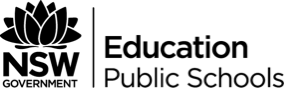 Assessment task – Networking in a digital worldPurpose of taskMultimodal taskOutcomesYear 11ES11-1 comprehends and responds to a range of texts, including short and extended texts, literary texts and texts from academic, community, workplace and social contexts for a variety of purposesES11-2 identifies and uses strategies to comprehend written, spoken, visual, multimodal and digital texts that have been composed for different purposes and contextsES11-3 gains skills in accessing, comprehending and using information to communicate in a variety of waysES11-6 uses appropriate strategies to compose texts for different modes, media, audiences, contexts and purposesYear 12ES12-1 comprehends and responds analytically and imaginatively to a range of texts, including short and extended texts, literary texts and texts from academic, community, workplace and social contexts for a variety of purposesES12-2 identifies, uses and assesses strategies to comprehend increasingly complex and sustained written, spoken, visual, multimodal and digital texts that have been composed for different purposes and contextsES12-3 accesses, comprehends and uses information to communicate in a variety of waysES12-6 uses appropriate strategies to compose texts for different modes, media, audiences, contexts and purposesValues and attitudesStudents will value and appreciate:the importance of the English language as a key to learningthe personal enrichment to be gained from a love of English, literature and learningthe power of language to explore and express views of themselves as well as the social, cultural, ethical, moral, spiritual and aesthetic dimensions of human experiencesthe power of effective communication using the language modes of speaking, listening, reading, writing, viewing and representingthe role of language in developing positive interaction and cooperation with othersthe diversity and aesthetics of language through literary and other textsthe independence gained from thinking imaginatively, creatively, interpretively and criticallyKnowledge, understanding and skillsThrough responding to and composing a wide range of texts and through the close study of texts, students will develop knowledge, understanding and skills in order to:communicate through speaking, listening, reading, writing, viewing and representinguse language to shape and make meaning according to purpose, audience and contextthink in ways that are imaginative, creative, interpretive and criticalexpress themselves and their relationships with others and their worldlearn and reflect on their learning through their study of EnglishGeneral capabilitiesCritical and creative thinkingEthical understandingInformation and communication technology capabilityLiteracyPersonal and social capabilityOther areas of learningWork and enterpriseTaskPart 1 – Set up a LinkedIn accountVisit LinkedIn and complete the sections, including the components of your education, career goals and any other talents and skills you have. Adjust the profile settings to ‘Make my public profile visible to no one’. To protect your privacy, this section of the assignment will be marked when you present it in person to the marker.Part 2 – VlogsUsing a device, record a series of three video blogs (Vlogs) in which you share the following:Vlog one – Who you are, your career and education goals, and how you think you will achieve these.Vlog two – Share your opinion on a current event. This can be a news item, a social media trend, or something happening in your local area.Vlog three – Discuss the impact of social media on young adults (you use the extension activity to give a personal reflection on the impact of social media on your life). This can be fun and engaging.OR share your opinion on a current social media trend regarding privacy, our data and its impact on future generations. Submit a short description of how you would upload these videos to a media sharing site such as YouTube. Your teacher may consider publishing an informative and entertaining Vlog on the school website. Marking guideline/rubricIn this task, you will be assessed on your ability to:demonstrate your understanding of the ways in which you are able to represent yourself in digital textplan and draft a vlog scriptcompose a vlogCriteriaMarksEffectively utilises all of the conventions appropriate to a vlog that engages in an intellectual discussion about the impact of digital worlds.  Effectively create a LinkedIn profileEffective use of language which is always appropriate to the context of the task13-15Soundly utilises the conventions appropriate to a vlog that engages in a discussion about the impact of the digital worlds. Create a sound LinkedIn profileSound use of language appropriate to the context of the task10-12Utilises most of the conventions appropriate to a vlogCreate an adequate LinkedIn profileAdequate use of language appropriate to the context of the task7-9Utilises some of the conventions appropriate to a vlogCreate a limited LinkedIn profileDeveloping use of language4-6No vlog submittedNo profile submittedElementary use of language1-3